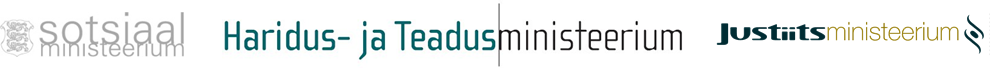 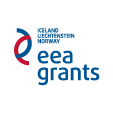 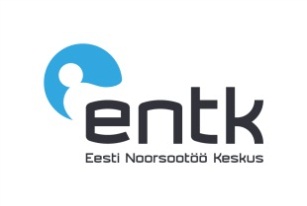 Euroopa Majanduspiirkonna programm „Riskilapsed ja -noored“TaotluskutseEesti Vabariigi Justiitsministeerium kuulutab Euroopa Majanduspiirkonna (EMP) finantsmehhanismi programmi „Riskilapsed ja -noored“ (siin ja edaspidi RLjN programm) väljundi 7 „Jätkutugi erikoolist või vanglast vabanenud noortele“ raames välja väikeprojektide taotlusvooru.Taustainfo ja toetatavad tegevusedJätkutugi kätkeb tegevusi nagu vanglast või erikoolist vabanenud noorte nõustamine, kes on vanasse keskkonda tagasi pöördunud või asunud elama uues.  Jätkutoega peaks kaasnema pikaajalised tegevused, mis aitavad luua, taastada ja säilitada nende noorte suhteid oma sõprade ja perekonnaga.Projektid peavad keskenduma RLjN programmi üldiste eesmärkide elluviimise toetamisele. Seetõttu saavad toetust tegevused, mille eesmärgiks on pakkuda jätkutoe teenused, võttes arvesse, et pikaajaline toetus vanglast või erikoolist vabanemise järgselt ja head suhted sõprade ja vanematega aitavad vähendada retsidiivsust ja suurendada tõenäosust, et noor saab ise ühiskonnas hakkama. Projektid peavad toetama järgnevaid, RLjN programmi tulemuste saavutamiseks suunatud tegevusi: kinnipidamisasutuses olevatel noortel on täielik õiguslik kaitse, õigusemõistmise ja poliitikate kujundamine tase on kõrgem ja kohaldatud on laialdaselt uusi võimalusi vanglast või erikoolist vabanenud noortele taas ühiskonda sulandumiseks.Projektid peavad keskenduma ühe või mitme kutses märgitud algatuste elluviimisele. Projektide tulemusena peab jätkutoe kättesaadavus ja kvaliteeti paranema ja noortega tegelevate vanglate või erikoolide töötajate kompetents suurenema. Koolitused ja muud harivad tegevused, järelevalve ning tugiteenused, abimaterjalide väljatöötamine ja Eesti oludesse kohandamine on tegevused, mis aitavad jätkutoe teenuste kvaliteeti tõsta.Projektidelt eeldatakse toimivate koostöömudelite väljaarendamist või olemasolevate koostöömudelite heade praktikate edendamist, mis aitab kaasa jätkutoe tegevuste elluviimisele ja mis pakub noortele parimaid võimalusi, seal hulgas koostööd kohaliku omavalitsusega ja vastava tegevusala spetsialiste (lastehoolekanne, sotsiaaltöö, haridus jne). Projektidelt eeldatakse teadmispõhiste ja tõendatud mõjuga sekkumismeetmete ja programmide elluviimist. Juba toimivate teenuste puhul eeldatakse, et projekti käigus viiakse läbi nende kvaliteedi ja tõhususe hindamine. Uute algatuste puhul eeldatakse, et enne-ja-pärast hinnangute teostamist. Projekti raames toimuv tõhususe ja tulemuslikkuse hindamine peab vastama taotlusvooru juhendmaterjalis väljatoodud ootustele.Eriline tähelepanu ja plaanitud abinõud peavad olema suunatud lastele või alla 26 aastastele noortele, kes on erikoolist või vanglast vabanenud. Toetatavad tegevused:tõhusate töömeetodite ja kasutusel olevate praktikate edasiarendamine;hinnatud ja tunnustatud praktikate Eestis rakendamine;uute koostöömudelite ja –programmide piloteerimine;koostöö ja võrgustiku arendamiseks suunatud tegevused, nagu koolitused, seminarid, töötoad, õppematerjalid jm, mis tõstavad spetsialistide pädevust ja aitavad kaasa programmi eesmärkide täitmisele;kogemuste vahetamine ja uute teadmiste hankimine;koostöövõrgustike loomine ja arendamine.Sihtrühm:lapsed ja kuni 26 aastased noored, kes on vabanenud või vabanemas erikoolist või vanglast;erikoolist või vanglast vabanevate või vabanenud laste ja noorte seaduslikud eestkostjad;erikoolide või vanglate töötajad.TaotlejadValitsusvälised organisatsioonid (edaspidi VVO), avaliku sektori asutused ja omavalitsused, seal hulgas ministeeriumid ja nende allasutused, maavalitsused, sihtasutused, ülikoolid, ja kohalikud omavalitsused. Toetust võivad taotleda ainult Eestis registreeritud asutused ja organisatsioonid. Doonor- ja kasusaajariikide või Venemaa asutused ja organisatsioonid võivad projektides partneritena osaleda. Ettevõtted võivad olla partneritena kaasatud, kuid ei tohi olla taotlejateks.Eelistatud taotlused:mitme partneri koostöös esitatud taotlused (eriti kohalikud omavalitsused). Projektipartnerite hulgas võivad olla Eesti organisatsioonid, mis viivad ellu ka muid EMP ja Norra finantsmehhanismi projekte, ning välisorganisatsioonid doonor- või kasusaajariikidest või Venemaalt.taotlused, mille tegevused viiakse ellu madala haldusvõimekusega kohalikes omavalitsustes; hõreda asustusega või piiriäärsete alade kohalikes omavalitsustes või kõrge vähemusrahvuse osakaaluga omavalitsustes.Nõuded taotlusele:taotluses tuleb välja tuua pikaajaline positiivne mõju ning projekti jätkusuutlikkus. Rahastatakse taotlusi, mille kohase tegevuse jätkumine on tõenäoline ka pärast projekti lõppu;taotluses tuleb välja tuua projektiga saavutatav lisaväärtus ning teostatava tegevuse või osutatava teenuse vajalikkus;taotlus peab selgelt määratlema tegevuste ning nende elluviimiseks vajalike meetmete sihtrühmad ja partnerid;taotluses tuleb välja tuua, kuidas noored on nende heaks teostatavate tegevuste juhtimisse ja väljatöötamisse kaasatud;taotluses tuleb välja tuua potentsiaalsed riskid ja võimalused nende vältimiseks või juhtimiseks, samuti pakutavad lahendused, mis võivad projekti elluviimisel vajalikuks osutuda;taotlus peab sisaldama teostatavate tegevuste üksikasjalikku kirjeldust ja ajakava, üksikasjalikku eelarvet ja kulude jaotamise plaani ning ingliskeelset kokkuvõtet. Eelarves toodud summad peavad kajastama tegevuste realistlikke kulusid, st peavad põhinema hinnapakkumistel või selgituskirjal/kalkulatsioonil;Taotluse peab esitama korrektselt täidetuna taotluse põhjale, mis on leitav aadressilt   (http://www.entk.ee/riskilapsedjanoored);taotlejal peavad olema oma finantsvahendid mitte-abikõlblike kulude ja selliste kulude katmiseks, mis tekivad juhul, kui projekt osutub eeldatust kulukamaks;projektist saadav võimalik tulu peab olema eelarvesse kaasatud ja taotletavast finantstoetusest maha arvatud;taotlejal ei tohi olla RLjN programmi ega muude talle toetust maksnud programmide partnerite suhtes nõuetekohaselt täitmata kohustusi (sh aruandmata tegevusi, varasemaid finantstoetuse ebakohase kasutamise juhtumeid vms);taotluses tuleb kirjeldada, kuidas tegevuste läbiviimise üle järelevalvet teostatakse ja kuidas projekti tulemusi hinnatakse;taotlusele tuleb lisada järgmised dokumendid:kinnitus, et taotleja on nõuetekohaselt maksnud kõik seadustega nõutavad riiklikud maksud. Eraõiguslikust juriidilisest isikust taotlejal ei tohi esineda maksuvõlga riiklike maksude osas seisuga 15.12.2013; omaosaluse olemasolu või omaosaluse vahendite taotlemist kinnitavad dokumendid;taotleja eelmise perioodi majandusaasta aruanne;ülevaade varasematest elluviidud projektidest;projekti kaasatavate isikute kvalifikatsiooni tõendavate dokumentide koopia (nt haridustunnistus, koolitustunnistus, noortekonsultandi litsents);projektitiimi kirjeldus, mis sisaldab iga liikme kohta järgmist teavet: 1) ülesanded ja vastutus projektis; 2) professionaalse pädevuse ja varasema töökogemuse kirjeldus CVna, märkides ära projektide läbiviimise kogemuse.Nõuded projektile:projekt ei tohi alata enne kui 1. oktoobril 2014. a ja peab toimuma taotluses märgitud aja jooksul. Kulude abikõlblikkuse periood algab alates positiivse rahastamisotsuse tegemisest ning abikõlblike kulude tegemise viimane kuupäev on 31.03.2016;projekt peab aitama RLjN programmi eesmärke ellu viia. Projektitaotlus peab selgitama, kuidas kavandatavad tegevused aitavad tänast jätkutoe olukorda parandada;projekt peab arvesse võtma horisontaalseid programmiüleseid valdkondi ja välja tooma projekti võimalikud mõjud järgmistes valdkondades:hea valitsemistava;keskkonnakaitse;majanduslik jätkusuutlikkus;sotsiaalne jätkusuutlikkus;sooline võrdõiguslikkus.projekt peab aitama hinnatud ja tunnustatud praktikaid Eestis rakendada. Projektitegevused peavad vastama taotlusvooru juhendmaterjalis sisalduvatele eeldustele, mis on ära toodud ka programmi veebilehel: http://www.entk.ee/riskilapsedjanoored. Eelistatakse projekte, kus kasutatakse tõenduspõhiseid praktikaid ning tegevusvaldkonna vajaduste ja puudustega seonduvaid tegevusi;projekt peab tagama eeltoodud tegevuste elluviimise. Kirjeldatud tegevused ja meetodid peavad aitama taotluses märgitud eesmärke täita ning tegevuste ja meetodite valikut tuleb põhjendada;projekt peab olema teostatav. Probleemi olemus, projekti eesmärk, tegevused ja tulemused peavad olema arusaadavad ja hästi selgitatud; projekti eesmärgid, ajakava ja oodatavad tulemused peavad olema realistlikud; eelarve peab olema kulusäästlik, selge, asjakohane ja eesmärgipärane;Projekti elluviija peab kindlustama, et projekt, mille raames investeeritakse kinnisvarasse või maasse (samuti uuendamine), peab toimima vähemalt viis aastat pärast lõpparuande kinnitamist Justiitsministeeriumi poolt ja et maa või kinnisvara, mis on soetatud projekti käigus, kasutatakse vastavalt taotluses kirjapandule. Teised projektid peavad kestma minimaalselt kuus kuud pärast projekti lõppemist.Abikõlblikud ja mitteabikõlblikud kuludProjekti abikõlblikud kulud on taotleja tegelikud kulud, mis vastavad järgmistele kriteeriumitele:tehakse projektilepingus sätestatud abikõlbliku perioodi esimese ja viimase kuupäeva vahel.on seotud projektilepinguga ja vastavad projekti hinnangulisele üldeelarvele.on projekti elluviimiseks vajalikud.peavad olema tehtud ainult projekti eesmärgi(märkide) ja oodatava(te) tulemus(t)e saavutamiseks ning nende kasutus peab vastama majanduslikkuse, tõhususe ja tulemuslikkuse põhimõtetele.peavad olema tuvastatavad ja kontrollitavad, täpsemalt projekti läbiviija raamatupidamises kirjendatud ning raamatupidamisstandardite ja üldtunnustatud heade raamatupidamistavade kohaselt määratletud;peavad olema kooskõlas kehtivate maksu- ja sotsiaalkindlustusseadustega.Projekti abikõlblikud vahetud kulud:projektiga tegelema määratud personali töötasu koos sotsiaalkindlustuse ja muude seaduslike töötasuga hõlmatud maksudega, eeldusel et need vastavad projekti edendaja ja projektipartneri tavalistele töötasustamise põhimõtetele. Riigiasutuste töötajate vastavad palgakulud on abikõlblikud ulatuses, milles need on seotud selliste tegevustega, mida vastav riigiasutus ilma kõnealuse projekti elluviimiseta ei teostaks;projektis osaleva personali reisi- ja elamiskulud, eeldusel et need vastavad projekti edendaja ja projektipartneri tavalistele reisikulude põhimõtetele ning ei ületa vastavaid riiklikke määrasid;uute või kasutatud seadmete soetamine, eeldusel et neid amortiseeritakse vastavalt projekti edendaja poolt sarnaste seadmete puhul kasutatavatele üldtunnustatud headele raamatupidamistavadele. Programmi elluviija võib arvestada ainult projekti kestusele ja seadmete tegelikule projektis kasutamise määrale vastavat amortisatsiooni, välja arvatud juhul, kui seadmete olemus ja/või kasutamise kontekst õigustab programmi elluviija poolset teistsugust käsitlust. Niisuguste erandite taotlused peavad olema lepinguga reguleeritud ja vastama kehtivatele riigiabi reeglitele;maa ja kinnisvara ostmine Euroopa Majanduspiirkonna juhise artiklis 7.5 sätestatud tingimustel;kulumaterjalide soetamine, eeldusel et neid kasutatakse projekti elluviimisel;antud projekti elluviimise eesmärgil projekti edendajaga sõlmitud teiste lepingute kulud eeldusel, et nende lepingute sõlmimisel on järgitud riigihangete seadusest tulenevat korda ja käesoleva taotluskutse nõudeid;projektilepinguga igale projektile seatud konkreetsetest nõuetest tulenevad kulud (nt teabe levitamine, tegevuste spetsiifiline hindamine, auditid, tõlked, koopiateenus), sealhulgas finantsteenuste kulud (eriti finantsgarantiide kulud).Projekti abikõlblikud kaudsed kulud:kõik abikõlblikud kulud, mida projekti läbiviija või projektipartner ei suuda vahetult projektiga seotutena näidata, kuid mida saab tema raamatupidamise kaudu näidata ja tõendada kui kulusid, mis on vahetult seotud projekti abikõlblike vahetute kuludega (nt elektri-, koristus- või turvakulud seoses projekti juhtimisega jms). Kaudsete kulude osakaal võib olla kuni 15% otseselt projekti tegevustega seotud personali kuludest. Kaudsed kulud ei pea olema tõendatud ostutšekkidega. Kaudsete kulude alla kuuluvad üldkulud ja projektijuhtide kulud.Kaudsed projekti kulud on:7.15.1.  Kontoritarbed;7.15.2. sidekulud sh telefoni ja postikulud;7.15.3. infotehnoloogia kulud (serveri ja internetiühenduse kulud) ja seadmete hooldus;7.15.4. kommunaalkulud nagu küte, vesi, elekter, kanalisatsioon, kontori koristamise teenus;7.15.5. projekti administreerimiseks mõeldud ruumide rent.7.15.6. turvateenused;7.15.7. maamaks;7.15.8. projektiga seotud pangakonto avamise ja teenustasud juhul, kui eraldi pangakonto on projekti elluviimiseks vajalik;7.15.9. administratiivpersonali kulu (raamatupidaja, personalijuht, hankespetsialist, IT spetsialist ja muu tugipersonal)Mitteabikõlblikud kulud:võlaintressid, võla teenindamise kulud ja viivised;finantstehingute tasud ja muud puhtfinantsilised kulud, välja arvatud kulud seoses kontodega, mille kasutamist nõuavad Rahandusministeerium kui riiklik kontaktasutus, EMP finantsmehhanismi komitee kui EMP finantsmehhanismi juht perioodil 2009-2014 või kehtivad seadused, ning projekti lepinguga seotud finantsteenuste kulud;eraldised kahjumi  või võimalike tulevaste kohustuste katmiseks;kahjumid valuutakurssidest;tagastatav käibemaks;muudest allikatest kaetavad kulud;organisatsiooni tegevuskulud;tegevuslubade või liikmemaksudega seotud kulud;trahvid, viivised ja lepituskulud;ülemäärased või hooletusest tingitud kulud;esinduskulud;taotluse kirjutamise tasu.projektidele, mida taotlemise ajal rahastatakse teistest fondidest, mille tegevused on juba teostatud või mille tulemused on juba avaldatud.Projekti kulud, tagasimaksed ja abikõlblik perioodVäikeprojektide toetusskeemi kogusumma on 324.650,7 eurot.Minimaalne taotletav toetussumma on 5000 eurot ja maksimaalne on 150,000 eurot.Projekti kestus peab olema vähemalt 14 kuud ning kulude abikõlbliku perioodi viimane kuupäev on 31.03.2016. Erandlikult loetakse abikõlblikus perioodis tekkinuteks ka kulud, mille kohta esitatakse arve abikõlbliku perioodi viimasel kuul, kui vastav arve tasutakse 30 päeva jooksul pärast abikõlbliku perioodi viimast päeva.Projekti kulud muutuvad abikõlblikuks alates finantstoetuse andmise otsuse kuupäevast.Maksimaalne toetuse määr on VVOdele 90% ja teistele taotlejatele 85% ja minimaalne kohustuslik kaasfinantseerimise määr on vähemalt 10% VVOdel ja teistel taotlejatel 15%.Mittetulundusühenduste puhul loetakse vabatahtlik töö omaosaluseks. See võib moodustada kuni 50% kogu omaosalusest ja peab olema arvutatud miinimum-tunnitasu järgi, mis põhineb sellise töö eest selles piirkonnas tavaliselt makstaval palgal koos kõigi maksudega. Arvutuste aluseks võetakse Fontes PMP OÜ palgauuring või muu samaväärne palgauuring.Projektile eraldatud finantstoetusest kuni 80% makstakse ettemaksetena järgmise kuue kuu tegevuste eest ja 20% makstakse 15 päeva jooksul pärast lõpparuande heakskiitmist.Taotluste esitamineTaotlusvoor avatakse 30. mail 2014. Taotluste esitamise tähtaeg on 01.08.2014 kell 17:00 (+2 GM).Taotlus tuleb esitada e-postiga ja etteantud taotlusvormil (taotluste vooru üldtingimused, projektide hindamise ja valimise kord ning taotlusvorm avalikustatakse taotluste esitamise vooru avamisel). Digitaalselt allkirjastatud taotlused tuleb saata e-postiga aadressile info@just.ee. E-postiga saadetud taotlusi, mis saabuvad hilinemisega, ei võeta arvesse. Pärast taotluse kättesaamist saadab väikeprojektide koordinaator taotleja kontaktisikule e-kirja, mis kinnitab, et Justiitsministeerium on taotluse kätte saanud.Taotlus peab olema nõuetekohaselt koostatud programmi veebilehel (http://www.entk.ee/riskilapsedjanoored) toodud taotlusvormil ja korrektselt sõnastatud. Taotlus peab sisaldama ainult vajalikku teavet ning olema eestikeelne koos ingliskeelse kokkuvõttega. Aktsepteeritakse ainult taotlusvormil esitatud nõuetele vastavaid taotlusi. Esitatud taotlusi ei tagastata.Projekti käigus loodud materjalid, uuringud jms peab projekti läbiviija pärast finantstoetuse saamist ja projekti läbiviimist avalikustama ning avalikkuse kasutusse andma.Projektide hindamine ja valimineIga taotluse puhul kontrollitakse selle vastavust abikõlblikkuse kriteeriumitele. Taotlejaid, kelle taotlused sellel etapil tagasi lükatakse, teavitatakse tagasilükkamisest ja neile antakse 5 tööpäeva otsuse vaidlustamiseks. Eksperdid vaatavad iga nõuetele vastava taotluse läbi ning annavad taotlustele järgmiste kriteeriumite alusel hinded:projekti vastavus kutses toodud eesmärkidele - max 10 punkti;projektitegevuste efektiivsus – max 25 punkti;kavandatud tegevuste teostatavus ja asjakohasus – max 20 punkti;projekti rahade kulusäästlik ja eesmärgipärane kasutus – max 15 punkti;projektitiimi pädevus ja varasemad kogemused - max 10 punkti;sihtrühma valik ja huvitatud osapoolte kaasatus projekti tegevustesse – max 10 punkti;projekti tegevuste jätkusuutlikkus – max 10 punkti.Iga taotlust hindavad kaks sõltumatut erapooletut eksperti, kelle antud hinnete keskmine moodustab nende ühishinnangu, mille alusel hindamiskomisjon teeb projektile toetuse määramise ettepaneku.Valikukomisjoni kuuluvad vähemalt 5 liiget: Eesti Noorsootöö Keskuse esindaja, Justiitsministeeriumi esindaja, programmipartneri esindaja, mittetulundusühenduste esindaja ja valla ühenduste esindaja.Taotluste hindamise tulemusena koostatakse pingerida. Finantstoetust antakse kõige kõrgemad kohad saanud projektidele vastavalt väikeprojektide toetusskeemi kogusummale. Valikukomisjon esitab Justiitsministeeriumile nimekirja taotlejatest, kelle esitatud projektidele tehakse rahastamise ettepanek.Juhul, kui kaks või enam taotlust saavad võrdse punktisumma, saab pingereas kõrgema koha taotlus, mille tegevused viiakse ellu madalama haldussuutlikkusega kohalikes omavalitsustes. Haldusvõimekuse hindamise aluseks on Geomedia poolt koostatud kohaliku omavalitsuse võimekuse indeks.Taotlusi, mis said hindamise käigus keskmiseks hindeks vähem kui 55 punkti 100-st, ei võeta toetuse andmisel arvesse.Justiitsministeerium teavitab iga taotlejat valimisprotsessi tulemustest ja avaldab tulemused Justiitsministeeriumi kodulehel.Tegevuste tõhususe tõstmiseks võib Justiitsministeerium võimalikult palju sarnaste eesmärkide ja piirkondadega projekte ühendada.11. Lisateave11.1.	Juhiste, programmidokumendi ja regulatsioonide kohta täpsema teabe saamiseks vaadake järgnevaid veebilehti: http://www.eeagrants.org;http://www.eeagrants.fin.ee;http://www.entk.ee/riskilapsedjanoored; http://www.kuriteoennetus.ee; 11.2.	Potentsiaalsed taotlejad saavad taotluse esitamise kohta küsimusi esitada ja abi paluda, pöördudes väikeprojektide koordinaatori poole. Väikeprojektide koordinaator vastab küsimustele selle laekumisest viie päeva jooksul.Rainer RohtlaVäikeprojektide koordinaatorKriminaalpoliitika osakondJustiitsministeeriumE-post: rainer.rohtla@just.ee Telefon: 620 8224